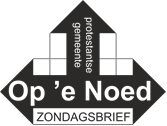 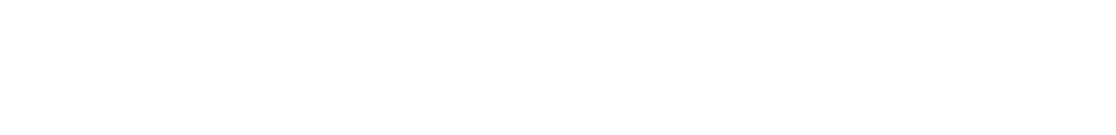 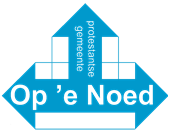 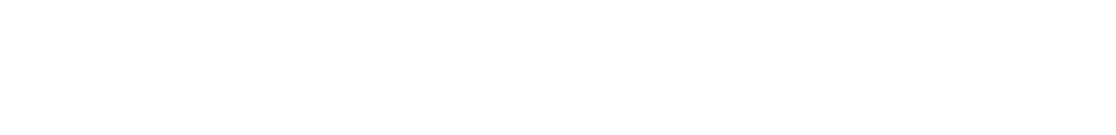 Zieken:Dhr. Lammert Dijkstra, De Ikkers 10, 8523 NW, verblijft in Bloemkamp, afd. Goudsbloem, kamer 18, Floridus Campuslaan 1, 8701 AK  Bolsward. Mevrouw E. Hoekstra-Jelsma, Voermanstraat 3, is tijdelijk in Doniahiem, kamer 38, Stationsstraat 1, 8521 JT St. Nicolaasga. OverledenOp 29 juli is mevrouw Muizelaar-Groenendijk overleden. Hennie Muizelaar is 96 jaar geworden. De laatste weken was ze erg zwak. Haar beide kleindochters en hun partners hebben de laatste dagen bij haar gewaakt. Er is gelegenheid om de familie te condoleren op maandag 3 augustus, van 10.30- 11.30 in het appartement van mevrouw Muizelaar. Maandag 3 augustus wordt de dankdienst voor haar leven gehouden in de kerk van St. Nyk. Aanvang 13.30 uur. Dit is een besloten bijeenkomst, maar wordt live uitgezonden via de website van onze kerk. Daarna wordt mevrouw Muizelaar begraven op de Algemene Begraafplaats van St. Nicolaasga. Doopdienst 9 augustus;Volgende week wordt Marieke, de dochter van Alice Reijenga en Hette Hettinga, Wielwei 47, 8516 DE Dunegea. Marieke is geboren op 20 april 2020. Tijdens deze dienst zullen alleen de familie en vrienden van de doopouders aanwezig zijn. De dienst wordt op zondagmorgen opgenomen. Omdat we nog niet live kunnen uitzenden, zal de dienst later die dag op de website verschijnen. We hopen dat u die dag of later in de week de tijd zult vinden om deze dienst met ons mee te beleven. Internetdiensten: De diensten vanuit Idskenhuizen kunt u vinden op de website van ‘Op ‘e Noed’: pkn-openoed.nl - klik boven aan op het kopje video's. Dan ziet u direct de uitzending.De zondagsviering van de kerk Langweer is te zien op kerkdienstgemist.nl.Afwezig:Pastor Geertje van der Meer heeft vakantie tot en met 9 augustus. Ds. Gerda Keijzer neemt waar. Liturgie dienst Op ‘e Noed – voorganger pastor Anneke AdemaPsalm 92, 1 en 2Lied 218, 1, 2 en 5African Childern Choir: He’s got the whole world in His handsFilmpje voor de kinderen: De stervende zeesterren  Lezing: Psalm 23Lied 23c, 1, 2 en 5Lezing: Matteüs 14: 13-21Lied 392, 2, 3 en 4 (melodie lied 310) Lieteboek 973, 1, 2, 3, en 4 (melodie lied 727) Voorbedelied, door SelaLied ‘Eten genoeg, brood om te delen’ (melodie lied 865) ‘Wij delen geloof, wij delen de hoop’Zondagse Ontmoeting in de zomervakantie:Vanaf komende week kunt u mededelingen voor de Ontmoeting doorgeven aan ds. Gerda Keijzer (stoel-keijzer@planet.nl) of telefoon: 0682694998.Vanaf 14 augustus kunnen mededelingen weer doorgegeven worden aan Alie RuniaCollecte voor de Diaconie in de maand augustus 2020:De diaconie collecteert wekelijks voor een doel in binnen- en buitenland. Deze staan in Geschakeld vermeld bij de kerkdiensten. Nu het niet mogelijk is om tijdens een kerkdienst te collecteren, hebben we een manier gevonden om toch deze projecten te blijven steunen. Wij willen u vragen om uw collecte 1 x per maand over te maken met vermelding van de maand. Wij zorgen er dan voor dat al het geld verdeeld wordt, u kan de opbrengst weer lezen in de volgende Geschakeld.Wilt u een specifiek doel steunen? Vermeld dit dan bij de omschrijving.Rekeningnummer: NL 60 RABO 0334 7001 91 t.n.v. Diaconie P.G. Op ‘e Noed te Sint Nicolaasga.Met vriendelijke groet en dank namens de diaconie.Collectegeld: Nu er niet meer gecollecteerd kan worden, verzoekt het College van Kerkrentmeesters u vriendelijk om uw collectegeld via de bank over te maken. Dit kan via bankrekeningnummer: NL09.RABO.0126.1595.48 t.n.v. Protestantse gemeente Op ‘e Noed. Alvast bedankt! Ook uw gift voor de restauratie van de Sint Nykster kerkklok kunt u via de bank over maken. Dit kan op bankrekeningnummer: NL23.RABO.0124.7477.52 t.n.v. restauratiecommissie Op ‘e Noed. Zomeractiviteiten;Op zaterdag 1 augustus kunt u meedoen aan een fietstocht van ongeveer 20 km. Bart Hoekstra heeft deze tocht voor ons uitgezet. Deze activiteit is ook geschikt voor een scootmobiel. Halverwege de route drinken we buiten onze zelf meegenomen koffie, thee of fris en praten we bij. Verzamelen in Idskenhuizen om half drie. Op de Zondagse Ontmoeting en op de website word je op de hoogte gehouden van deze activiteiten. Voor alle activiteiten geldt: vrienden en bekenden zijn van harte welkom! DatumActiviteitLocatietijd1 augustusFietstochtStart kerk Idskenhuizen14.30 uur9 augustusKoffiedrinkenBij ‘t Spantsje10.30 uur11 augustusAvondmeditatie en kuijerPastor G. v. d. MeerKerk St. Nyk19.00 uur23 augustusKoffiedrinkenBij kerk Idskenhuizen10.30 uur25 augustusAvondmeditatie en kuijerDs. A. VeldhuizenKerk St. Nyk19.00 uur